Управление по делам образования администрации Кыштымского городского округаМуниципальное образовательное учреждение дополнительного образования для детей«Центр детского (юношеского) технического творчества» Образцы работ ко Дню рождения Земли22 апреляКыштым 2019       22 апреля отмечается праздник под названием «Международный день Матери-Земли». Порой его обозначают просто как «День Земли», хотя именовать его так отчасти некорректно.      В 1971 году Организацией объединенных наций был учрежден праздник под названием «День Земли», и отмечается он 20 марта, то есть в день весеннего равноденствия. Тогда бирманский дипломат У Тан, занимавший пост третьего Генерального секретаря ООН сравнил Землю с «прекрасным космическим кораблем со столь уязвимым грузом жизни». Целью праздника было обратить внимание человечества на опасность войн и подчеркнуть ценность планеты как общего дома для всех людей.      Международный день Матери-Земли, отмечаемый 22 апреля, значительно моложе — он был учрежден лишь в 2010 году. Тем не менее, по некоторым данным, возник он на основании праздника с почти полуторавековой историей — Дня деревьев, ранее отмечаемого в США. Основателем американского праздника считается министр сельского хозяйства штата Небраска Стерлинг Мортон. В 1872 году он предложил ежегодно проводить день, посвященный озеленению территорий, после чего «День деревьев» приобрел популярность в Соединенных штатах, а также вдохновил правительства других стран на то, чтобы учредить аналогичные праздники. Как уже говорилось выше, порой отмечаемый 22 апреля праздник также называют просто «Днем Земли» – например, именно так он обозначен в дудле компании Google, посвященном роли пчел в сохранении экосистем.      Наконец, существует экологическая акция, с недавних пор оказавшаяся столь популярной по всему миру, что ее также путают с праздниками 20 марта и 22 апреля. Речь идет о «Часе Земли» в конце марта, на время которого многие люди выключают у себя дома свет и электроприборы.      С точки зрения тематики День Земли, Час Земли и «Международный день Матери-Земли» скорее не дублируют, а дополняют друг друга — в первом случае основное внимание уделяется вопросам мира во всем мире, во втором — вопросам разумного энергопотребления, и, наконец, в третьем — проблеме сохранения деревьев и экосистем в целом.Образцы работ ко Дню рождения Земли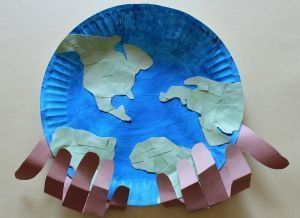 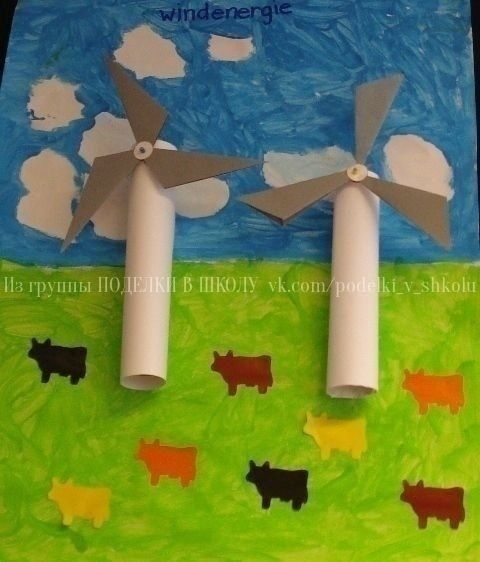 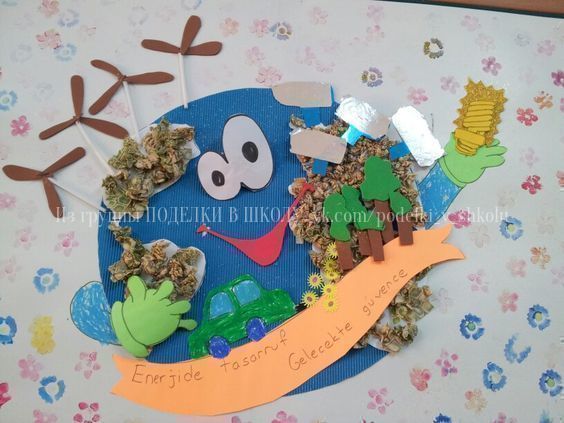 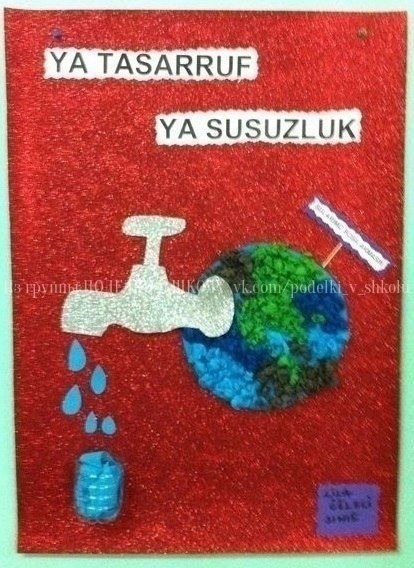 Открытка День рождение Земли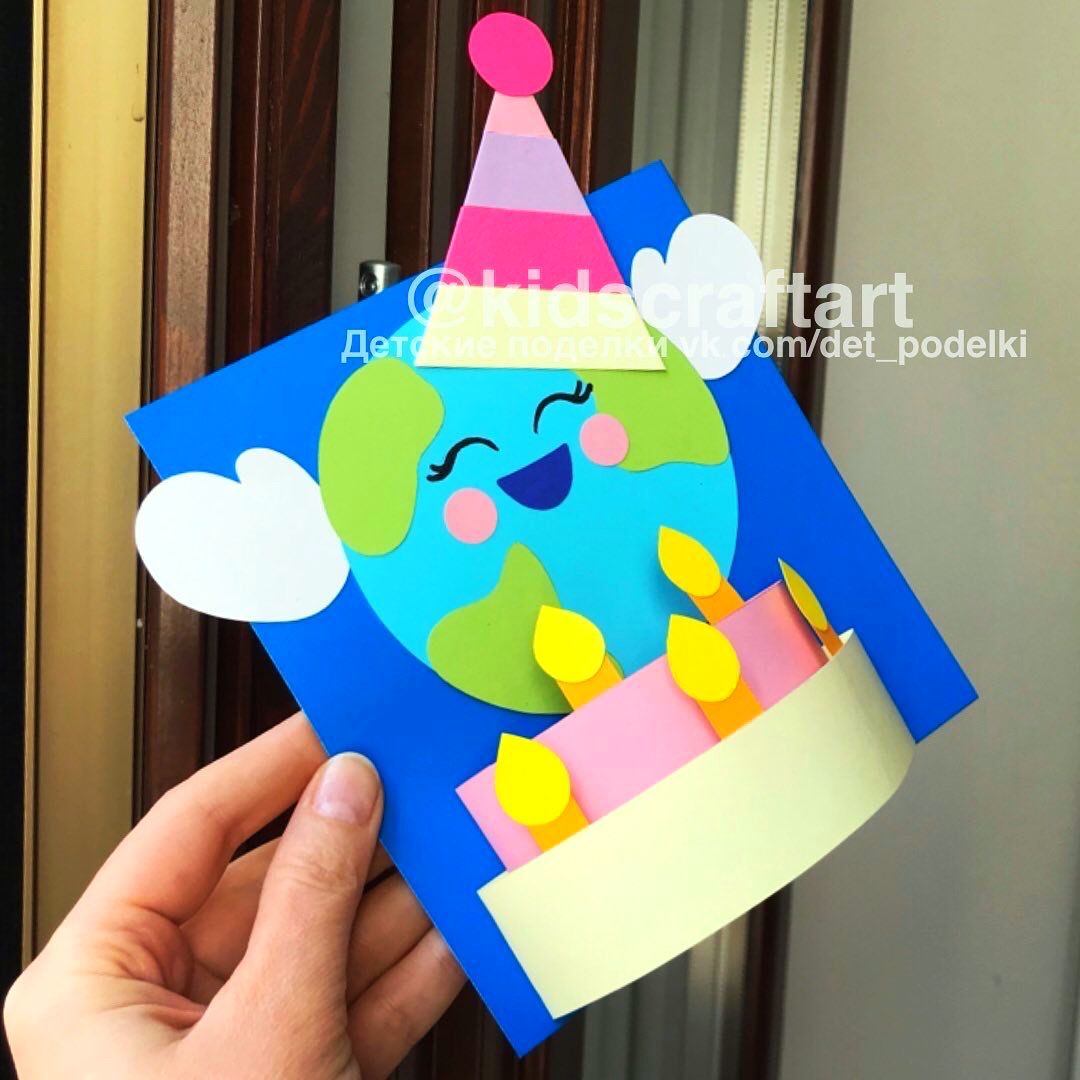 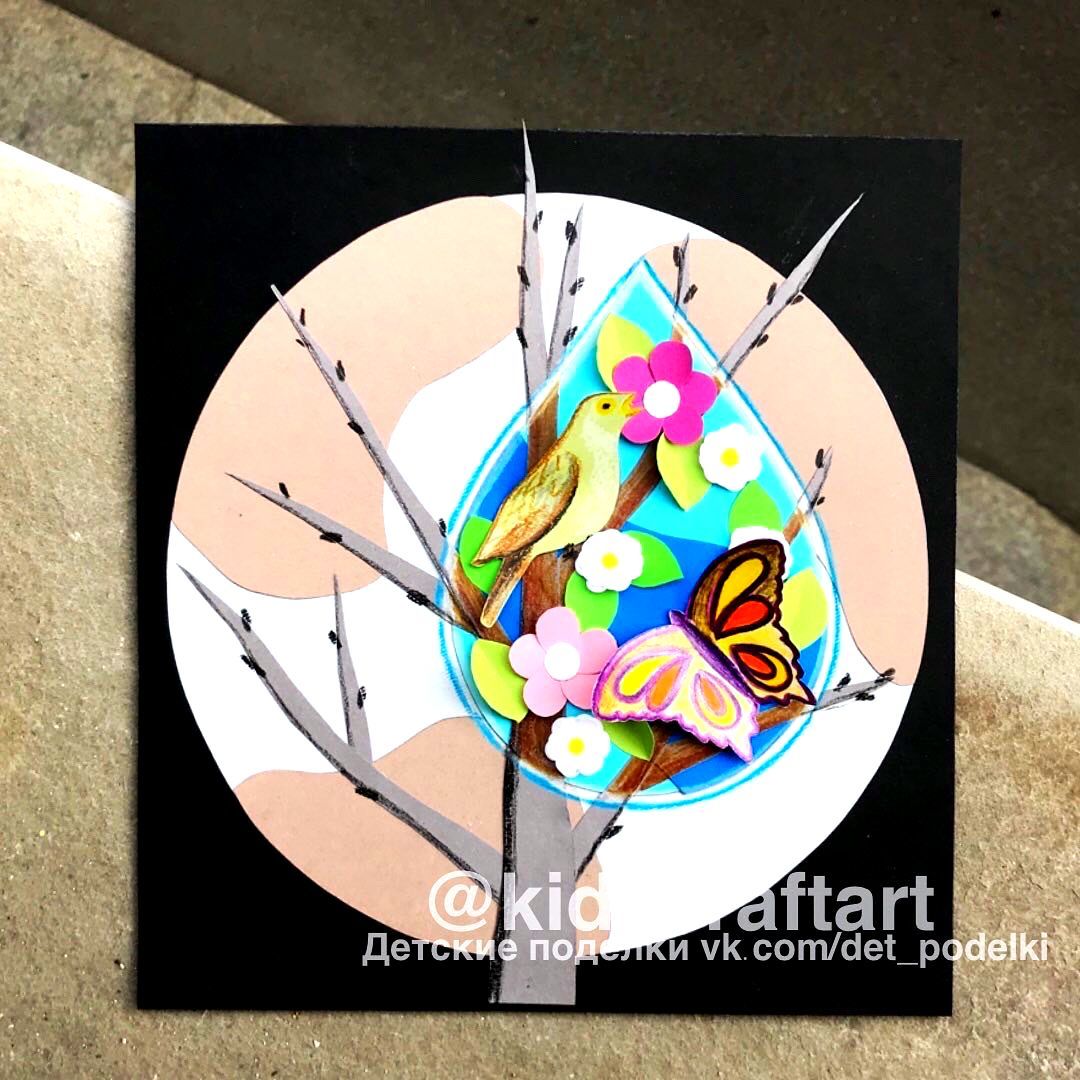 ИДЕИ НА ЭКОЛОГИЧЕСКУЮ ТЕМУЗемля в наших руках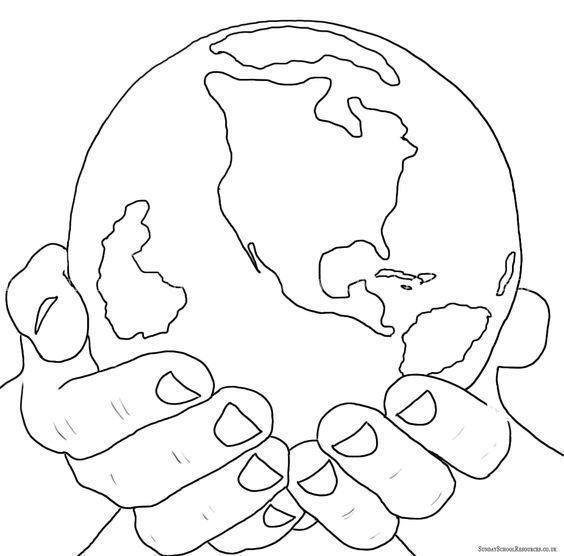 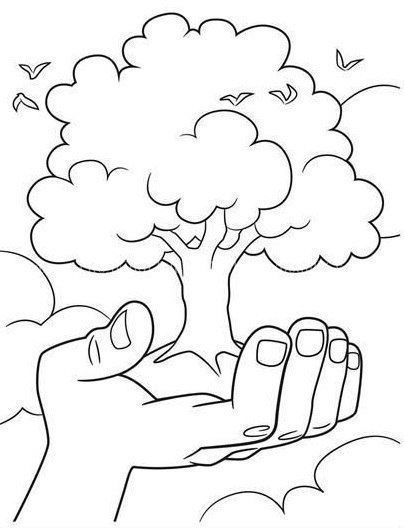 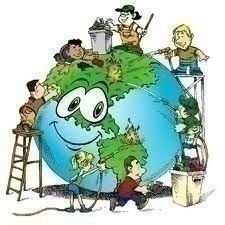 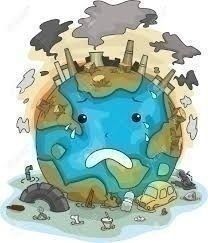 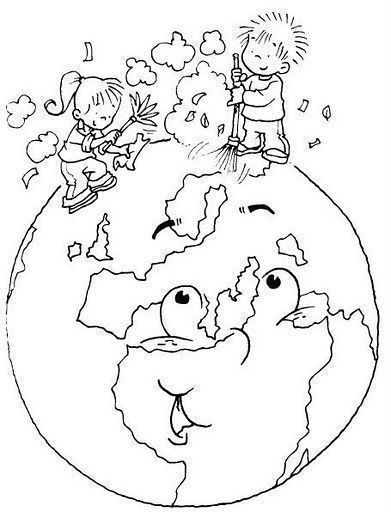 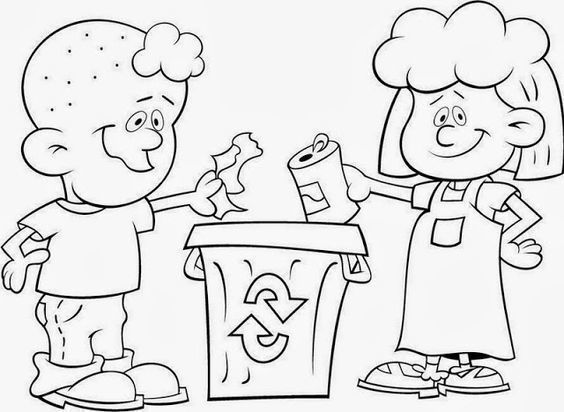 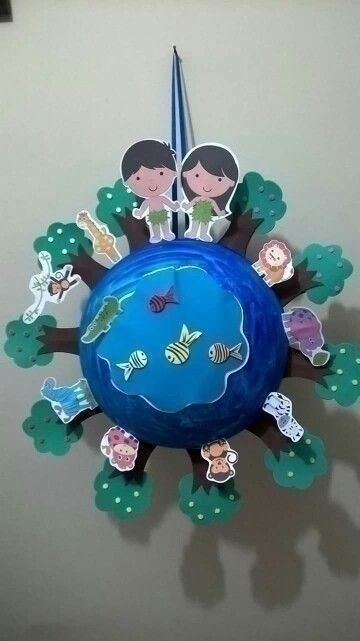 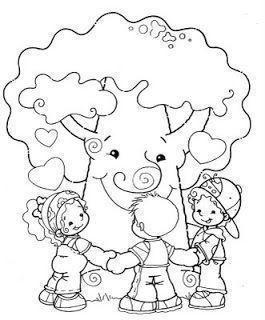 Интернет – ресурсы:1. https://vk.com/podelki_v_shkolu - ПОДЕЛКИ В ШКОЛУ2. https://vk.com/dets_podelki - ДЕТСКИЕ ПОДЕЛКИ3. https://vk.com/podelkiidei - Поделки для детского сада и школыАвтор составитель:  Швед   Лидия Сергеевна,педагог  дополнительногообразования       